Kerkhoven Lutheran Church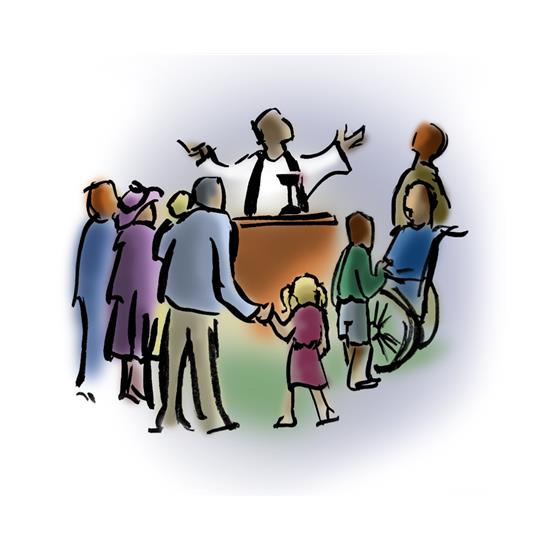 A Ministry of the Evangelical Lutheran Church in AmericaLiving and trusting in god’s amazing grace we welcome all to worship, learn and serve in celebration of Christ’s love.Seventh Sunday of EasterMay 29, 2022         					9:00 AMIt is possible to hear in Jesus’ high priestly prayer, a prayer he offered shortly before his death, the petitions of the ascended Christ for his own throughout history—to our day—and beyond. Jesus prays for us. In holy baptism we become believers in God, have our robes washed in the flood of Christ’s forgiveness, and receive the gift of life forever with all the saints.PreludeGATHERINGCONFESSION AND FORGIVENESS 						            ELW p. 94In the name of the Father,and of the Son,and of the Holy Spirit. Amen.Almighty God, to whom all hearts are open, all desires known, and from whom no secrets are hid: cleanse the thoughts of our hearts by the inspiration of your Holy Spirit, that we may perfectly love you and worthily magnify your holy name, through Jesus Christ our Lord. Amen.Let us confess our sin in the presence of God and of one anotherSilence is kept for reflection.Most merciful God,we confess that we are captive to sin and cannot free ourselves. We have sinned against you in thought, word, and deed, by what we have done and by what we have left undone. We have not loved you with our whole heart; we have not loved our neighbors as ourselves. For the sake of your Son, Jesus Christ, have mercy on us. Forgive us, renew us, and lead us, so that we may delight in your will and walk in your ways, to the glory of your holy name. Amen.In the mercy of almighty God, Jesus Christ was given to die for us, and for his sake God forgives us all our sins. As a called and ordained minister of the church of Christ, and by his authority, I therefore declare to you the entire forgiveness of all your sins, in the name of the Father, and of the Son, and of the Holy Spirit.  Amen.GATHERING HYMN		“Baptized and Set Free”          			                    ELW #4531	We are people created, chosen by God.					Then we're washed, ever gently, in mercy and love.					Sin has power no more. Jesus opened the door					to a fountain bringing healing, and wholeness and more.2	We are fed and we're nourished, filled and refreshed.					Then our hunger returns and again we are blessed.				For whatever the need, God is greater indeed:				endless ocean, always deeper than all of our need.3	We are nourished by water, all living things,				and by life that the Spirit abundantly brings.				As we journey toward home, may your presence be known:				precious river, ever-flowing, now carry us home.4	Now with praise and thanksgiving, we join the song.				All are welcome! We gather to sing loud and strong.				Not enslaved, but set free! From now on, all will be				one in Jesus, one in water, baptized and set free!				Text: Cathy Skogen-Soldner, b. 1956Text © 1999 Augsburg Fortress.GREETINGL: Out of the Darkness of grief and despair comes a message of hope. Christ is Risen!
C: Christ is Risen, Christ is Risen Indeed!
L: We are inspired by the Holy Spirit. Christ is Risen!
C: Christ is Risen, Christ is Risen Indeed!
L: We have not seen and yet believe. Christ is Risen!
C: Christ is Risen, Christ is Risen indeed! Thanks be to God!L: The grace of our Lord Jesus Christ, the love of God, and the communion of the Holy Spirit be with you all.C: And also with you.KYRIE	“In Peace Let us Pray…” 						         ELW p. 138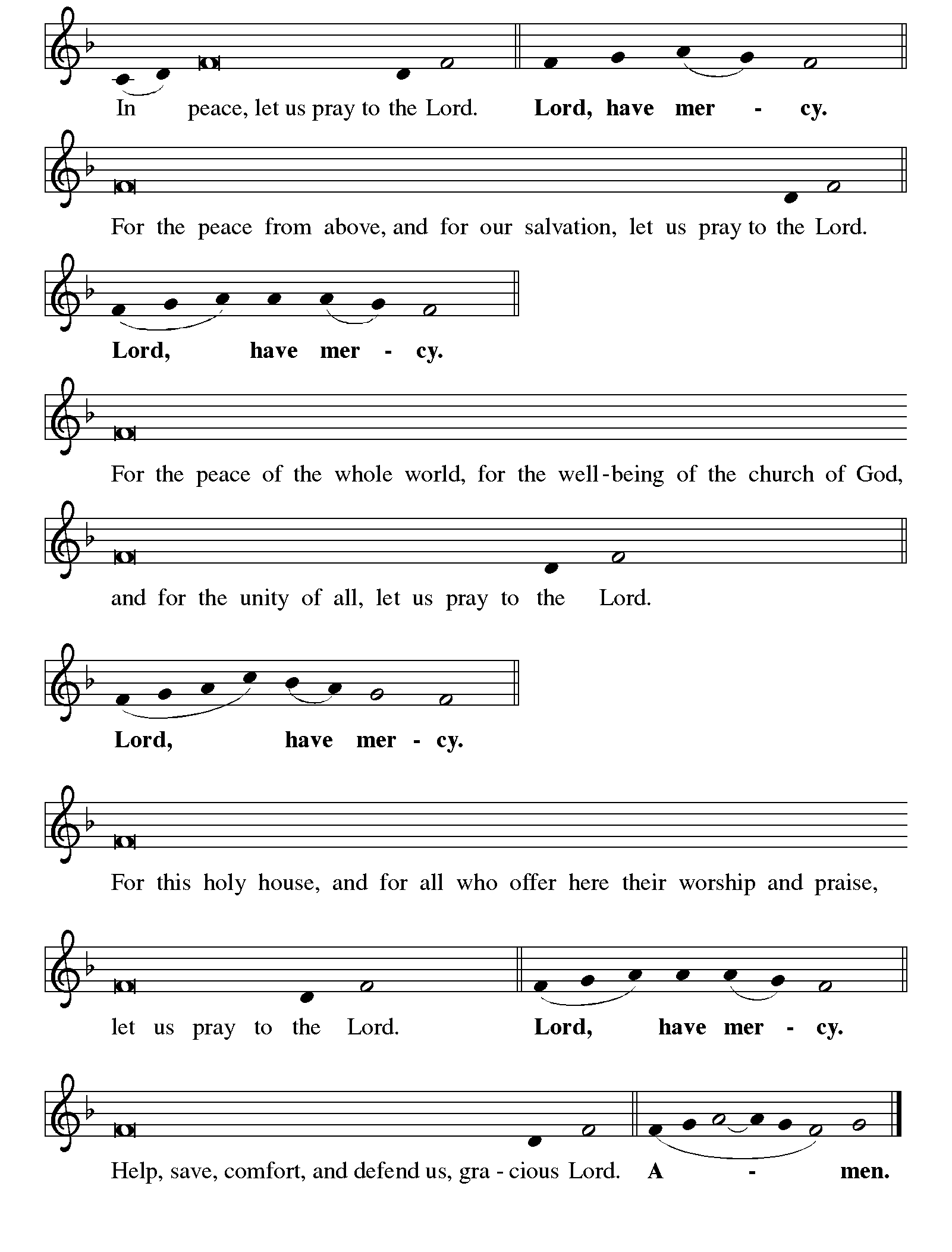 CANTICLE OF PRAISE 	 “Glory to God”						ELW p. 139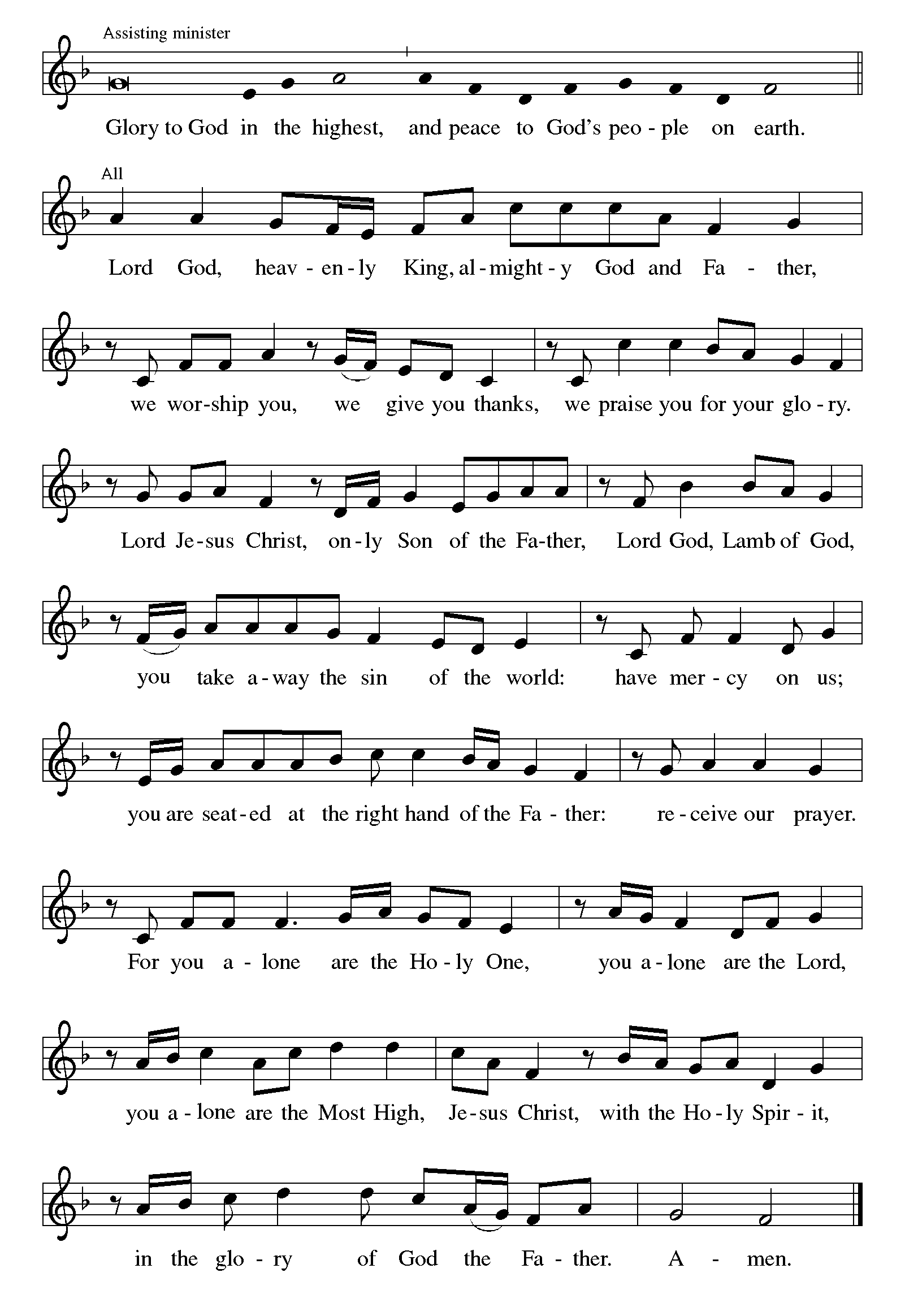 PRAYER OF THE DAYO God, form the minds of your faithful people into your one will. Make us love what you command and desire what you promise, that, amid all the changes of this world, our hearts may be fixed where true joy is found, your Son, Jesus Christ our Lord, who lives and reigns with you and the Holy Spirit, one God, now and forever.  Amen.WORDFirst Reading: Acts 16:16-34             16One day, as we were going to the place of prayer, we met a slave-girl who had a spirit of divination and brought her owners a great deal of money by fortune-telling. 17While she followed Paul and us, she would cry out, "These men are slaves of the Most High God, who proclaim to you a way of salvation." 18She kept doing this for many days. But Paul, very much annoyed, turned and said to the spirit, "I order you in the name of Jesus Christ to come out of her." And it came out that very hour.
19But when her owners saw that their hope of making money was gone, they seized Paul and Silas and dragged them into the marketplace before the authorities. 20When they had brought them before the magistrates, they said, "These men are disturbing our city; they are Jews 21and are advocating customs that are not lawful for us as Romans to adopt or observe." 22The crowd joined in attacking them, and the magistrates had them stripped of their clothing and ordered them to be beaten with rods. 23After they had given them a severe flogging, they threw them into prison and ordered the jailer to keep them securely. 24Following these instructions, he put them in the innermost cell and fastened their feet in the stocks.
25About midnight Paul and Silas were praying and singing hymns to God, and the prisoners were listening to them. 26Suddenly there was an earthquake, so violent that the foundations of the prison were shaken; and immediately all the doors were opened and everyone's chains were unfastened. 27When the jailer woke up and saw the prison doors wide open, he drew his sword and was about to kill himself, since he supposed that the prisoners had escaped. 28But Paul shouted in a loud voice, "Do not harm yourself, for we are all here." 29The jailer called for lights, and rushing in, he fell down trembling before Paul and Silas. 30Then he brought them outside and said, "Sirs, what must I do to be saved?" 31They answered, "Believe on the Lord Jesus, and you will be saved, you and your household." 32They spoke the word of the Lord to him and to all who were in his house. 33At the same hour of the night he took them and washed their wounds; then he and his entire family were baptized without delay. 34He brought them up into the house and set food before them; and he and his entire household rejoiced that he had become a believer in God.The Word of the Lord.Thanks be to God. Psalm 97									                  Reading Responsively The LORD is king! Let the earth rejoice;
let the many coastlands be glad!
    Clouds and thick darkness are all around him;
    righteousness and justice are the foundation of his throne.
Fire goes before him,
and consumes his adversaries on every side.
    His lightnings light up the world;
    the earth sees and trembles.
The mountains melt like wax before the LORD,
before the LORD of all the earth.
    The heavens proclaim his righteousness;
    and all the peoples behold his glory.
All worshipers of images are put to shame,
those who make their boast in worthless idols;
all gods bow down before him.
    Zion hears and is glad,
    and the towns of Judah rejoice,
    because of your judgments, O God.
For you, O LORD, are most high over all the earth;
you are exalted far above all gods.
    The LORD loves those who hate evil;
    he guards the lives of his faithful;
    he rescues them from the hand of the wicked.
Light dawns for the righteous,
and joy for the upright in heart.
    Rejoice in the LORD, O you righteous,
    and give thanks to his holy name!Here ends the PsalmSecond Reading: Revelation 22:12-14, 16-17, 20-21    12See, I am coming soon; my reward is with me, to repay according to everyone's work. 13I am the Alpha and the Omega, the first and the last, the beginning and the end."
14Blessed are those who wash their robes, so that they will have the right to the tree of life and may enter the city by the gates. 16It is I, Jesus, who sent my angel to you with this testimony for the churches. I am the root and the descendant of David, the bright morning star."
 17The Spirit and the bride say, "Come."
 And let everyone who hears say, "Come."
 And let everyone who is thirsty come.
 Let anyone who wishes take the water of life as a gift."
20The one who testifies to these things says, "Surely I am coming soon." Amen. Come, Lord Jesus! 21The grace of the Lord Jesus be with all the saints. Amen.The Word of the Lord.Thanks be to God.Gospel Acclamation                        “Alleluia” 		                                  ELW p. 142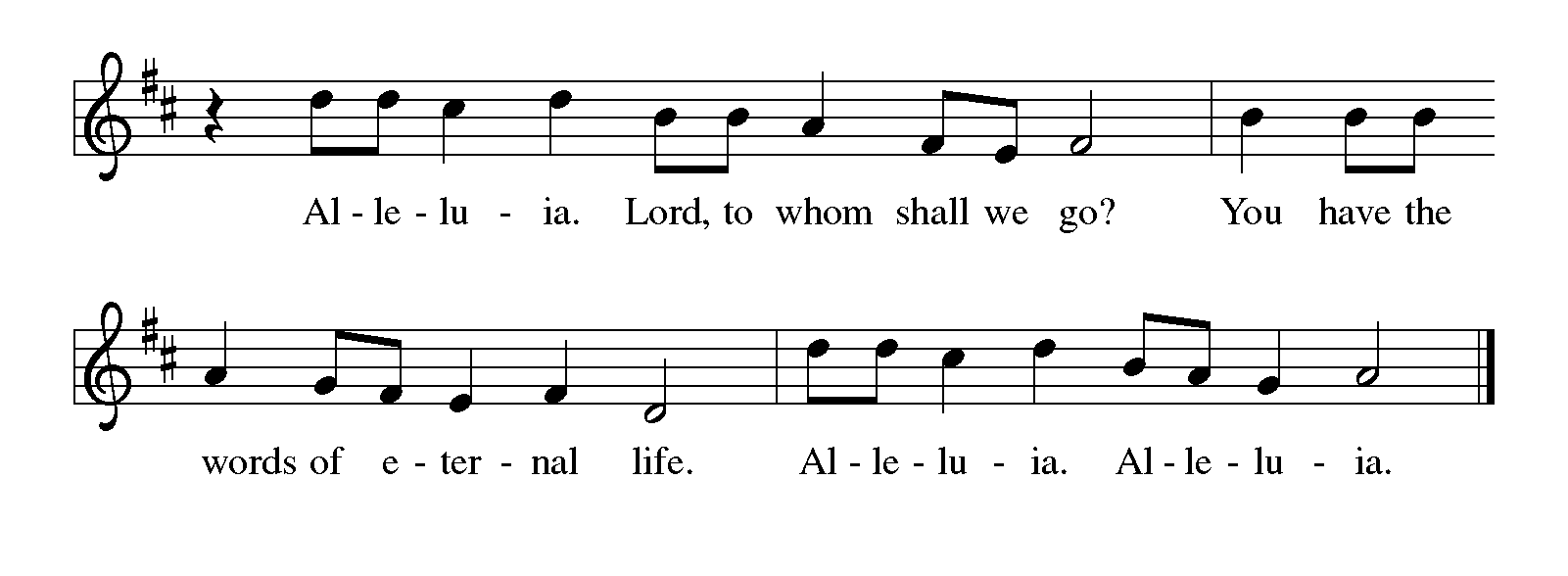 Gospel:   John 17:20-26The Holy Gospel …         Glory to you, O Lord.20I ask not only on behalf of these, but also on behalf of those who will believe in me through their word, 21that they may all be one. As you, Father, are in me and I am in you, may they also be in us, so that the world may believe that you have sent me. 22The glory that you have given me I have given them, so that they may be one, as we are one, 23I in them and you in me, that they may become completely one, so that the world may know that you have sent me and have loved them even as you have loved me. 24Father, I desire that those also, whom you have given me, may be with me where I am, to see my glory, which you have given me because you loved me before the foundation of the world.
25Righteous Father, the world does not know you, but I know you; and these know that you have sent me. 26I made your name known to them, and I will make it known, so that the love with which you have loved me may be in them, and I in them."The Gospel of the Lord.Praise to you, O Christ.SERMON                     	                          	      Pastor Michael BullerHYMN OF THE DAY          “This Is My Song”                      		      	      ELW # 8871	This is my song, O God of all the nations,a song of peace for lands afar and mine.This is my home, the country where my heart is;here are my hopes, my dreams, my holy shrine;but other hearts in other lands are beatingwith hopes and dreams as true and high as mine.2	My country's skies are bluer than the ocean,and sunlight beams on cloverleaf and pine.But other lands have sunlight too, and clover,and skies are ev'rywhere as blue as mine.So hear my song, O God of all the nations,a song of peace for their land and for mine.3	This is my prayer, O God of all earth's kingdoms,your kingdom come; on earth your will be done.O God, be lifted up till all shall serve you,and hearts united learn to live as one.So hear my prayer, O God of all the nations;myself I give you; let your will be done.						Text: Lloyd Stone, 1912-1993, sts. 1-2; Georgia Harkness, 1891-1974, st. 3Text sts. 1-2 © 1934, 1962 Lorenz Publishing Company. Text st. 3 © 1964 Lorenz Publishing Company. All rights reserved.
apostles’ creedI believe in God, the Father almighty,creator of heaven and earth.I believe in Jesus Christ, God’s only Son, our Lord,who was conceived by the Holy Spirit,born of the virgin Mary,suffered under Pontius Pilate,was crucified, died, and was buried;he descended to the dead.*On the third day he rose again;he ascended into heaven,he is seated at the right hand of the Father,and he will come to judge the living and the dead.I believe in the Holy Spirit,the holy catholic church,the communion of saints,the forgiveness of sins,the resurrection of the body,and the life everlasting. Amen.PRAYERS OF INTERCESSION  Each portion of the prayers ends with “God in your mercy”.  Congregation response: “hear our prayer”. SHARING OF THE PEACEThe peace of the Lord be with you.And also with you.THANKSGIVINGOFFERING  		                                    Special MusicOFFERTORY               “We Are an Offering”                                                 ELW #692 We lift our voicesWe lift our handsWe lift our lives up to YouWe are an offering Lord use our voices Lord use our hands			   Lord use our lives they are Yours			  We are an offering		                  We are an offeringSENDINGBLESSINGThe Lord bless you and keep you;
The Lord make his face to shine upon you and be gracious you;
The Lord lift up his countenance upon you and give you peace. Amen.SENDING SONG                    “We All Are One in Mission”                                                       ELW #5761	We all are one in mission;					we all are one in call,					our varied gifts united					by Christ, the Lord of all.					A single great commission					compels us from above					to plan and work together					that all may know Christ's love.2	We all are called for service,					to witness in God's name.					Our ministries are diff'rent;					our purpose is the same:					to touch the lives of others					with God's surprising grace,					so ev'ry folk and nation					may feel God's warm embrace.3	Now let us be united,					and let our song be heard.					Now let us be a vessel					for God's redeeming Word.					We all are one in mission;					we all are one in call,					our varied gifts united					by Christ, the Lord of all.Text: Rusty Edwards, b. 1955                                                                                   Text © 1986 Hope Publishing Company, Carol Stream, IL 60188. All rights reserved. Used by permission DISMISSALGo in peace. Serve the Lord.Thanks be to God.From sundaysandseasons.com.Copyright © 2021 Augsburg Fortress. All rights reserved. Reprinted by permission under Augsburg Fortress Liturgies Annual License #SBT004230.New Revised Standard Version Bible, Copyright © 1989, Division of Christian Education of the National Council of the Churches of Christ in the United States of America. Used by permission. All rights reserved.Revised Common Lectionary, Copyright © 1992 Consultation on Common Texts, admin Augsburg Fortress. Used by permission.SERVING THIS MORNINGPastor –Pastor Michael BullerMusicians – Alison Nelson & Mariah RudningenLector –  Sue NelsonUshers –  Acolytes – Nelson Family Greeter  –  Sue NelsonPRAYER CONCERNS:  Phyllis Loven, Woody Nelson, Henry Arends, Gene Halverson, Dennis Doering, Calvin CarlsWelcome:  We welcome all visitors to KLC this morning.  We extend to you an invitation to join us for coffee this morning in the Fellowship Hall where we are honoring Phyllis Meyer on her 85th birthday.Contemplating Stewardship: All HereMay 29th, 2022 (Sixth Sunday of Easter, Year C)
"Suddenly there was an earthquake, so violent that the foundations of the prions were shaken; and immediately all the doors were opened and everyone’s chains were unfasted. When the jailer woke up and saw the prison doors wide open, he drew his sword and was about to kill himself, since he supposed that the prisoners had escaped. But Paul shouted in a loud voice, ‘do not harm yourself, for we are all here.’" -Acts 16:26-28
Caught sleeping on the job. How many of us have been lulled to sleep by the monotony of Sunday morning worship? God continues to shake our foundations, causing unpredictable and unexpected seismic shifts in our lives. Yet, what would you do if you awoke to realize, that on your watch, the church you were called to care, nurture, and support was falling apart? The sleeping jailer was about to choose self-inflicted death rather than face his superior: a good bad example of stewardship. We have faith our Superior will offer us grace upon grace; however, we are not called to sleep through this life – dreaming of the next. Rather, we must first accept where we are, and then proclaim with a loud voice, “we are all here to serve!” This Week . . .  May 30 – June 5, 2022Monday. May 30, 2022  - Memorial Day	Church offices ClosedNext Sunday, June 5, 2022: Day of Pentecost9:00 am 	Worship with Holy Communion10:00 am  	Coffee Fellowship Poppies:  The poppies that are on the altar are placed there by the Kerkhoven American Legion Auxiliary in memory of all who servedOpen house:  Please join us in celebrating Grace Collins Graduation on Sunday May 29th from 4-8pm at her home.  885 160th Ave SE Kerkhoven.Flat Jesus:  The Board of Evangelism and Outreach are distributing “Flat Jesus” today.  Color him and cut him out and take him with you this summer and document where he has traveled.  You will find him on the table between the offices.Vacation Bible School (VBS) will be held June 6-10, 2022, at Salem Covenant Church from 6:20- 8:30 p.m. No meal will be served.  The theme is Monumental Celebrating God’s Greatness.  A form was e-mailed to each parent who have a youth from 4 years old to 6th grade.  The registration form needs to be e-mailed to Barb Norton at barb@theinwell.com or printed and put in Barb’s mailbox right away.   Please contact Barb Norton at 320-894-2128 with any questions you may have.   There will be a bus which loads at Bethel Baptist Church at tentatively 6:10 p.m.  If your child is riding the bus, please note this on the registration form.Pentecost Sunday:  Next Sunday is Pentecost Sunday.  Let us all try to remember to wear RED!